Note: The Contractor Site Observation Checklist is designed to monitor contractor WHS conformance to good practices. It is not intended to be an extensive checklist and the Contract Supervisor should make relevant comments about Health & Safety matters not in this checklist. The frequency of site observations will depend on the nature, level of risk and duration of each contract. Contract Supervisors are to establish an observation schedule in consultation with the contractor and it is to be integrated with other site management functions. The checklist is to be completed in conjunction with the contractor.Contractor DetailsCriteriaSite Safety Management Plan (For construction projects)Are there site specific items in the contractor’s site safety plan that are not listed in the above criteria?If YES list them;Is the contractor working in conformance to their safety plan? 	 Yes    No    N/AComments:Other ObservationsOther observations made that are not listed in the criteria?EvaluationIn your observations, is the contractor meeting their obligations as assessed in these criteria?  Yes   NoHave identified non-conformance(s) observations been discussed with the contractor?  Yes   No   N/AHas the contractor agreed to observations and corrective actions:  Yes   NoHas non-conformance(s) been rectified?  Yes   No   N/AOther Comments:Non-Conformance Identified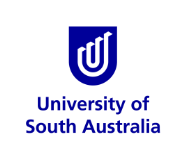 WHS FORMWHS77Contractor Site Observation ChecklistWHS Contractor Management(For Use By Contact Supervisors)Page 1 of 2Company/Business Name:  Company/Business Name:  Company/Business Name:  Contractor or Representative: Contractor or Representative: Date of audit: Campus: Building: Area/Room: Evidence of InductionEvidence of InductionEvidence of InductionEvidence of InductionHas the contractor been through the online and onsite UniSA induction process? Yes NoIs the contractor wearing a Contractors badge obtained from FM Assist? Yes NoOrganisation of the siteOrganisation of the siteOrganisation of the siteOrganisation of the siteObservations indicate that:Observations indicate that:Observations indicate that:Observations indicate that:work areas are barricaded to prevent non-authorised access? Yes No N/Aclear access/egress is available for UniSA staff/students around work area? Yes No N/Asite/work area is free from rubbish and obstructions? Yes No N/Aopenings in floors, trenches etc are covered or barricaded? Yes No N/AElectricalElectricalElectricalElectricalObservations indicate that:Observations indicate that:Observations indicate that:Observations indicate that:electrical equipment - power tools, leads etc are tested and tagged? Yes No N/Aportable RCD’s are used, where required? Yes No N/Aleads, plugs, sockets and switches appear to be in good condition (no exposed wires, no mechanical damage)? Yes No N/Ainsulated ladders are used near live exposed electrical equipment? Yes No N/APrevention of falls from heightPrevention of falls from heightPrevention of falls from heightPrevention of falls from heightObservations indicate that:Observations indicate that:Observations indicate that:Observations indicate that:elevated work platforms are used and have handrails & kickboards? Yes No N/Aharnesses with lanyards being used where required? Yes No N/Ano evidence of damage to ladders? Yes No N/AMaterial storageMaterial storageMaterial storageMaterial storageObservations indicate that:building or other materials are stored within the confines of work area? Yes No N/APersonal Protective EquipmentPersonal Protective EquipmentPersonal Protective EquipmentPersonal Protective EquipmentObservations indicate that:relevant Personal Protective Equipment is being used? Yes No N/ALicencesLicencesLicencesLicencesObservations indicate that:relevant personnel have current licences to carry out prescribed work? Yes No N/AObservation completed by: Signed:      Contractor or Representative: Signed:      When non-conformance is identified the following items must be checked off:   Documentation confirming rectification (e.g. email; follow-up site observation) has been 
       viewed.     Date rectification completed:    Confirmation documentation attached.  Date of Sign Off by Observer: 